                Совет сельского поселения Чишминский сельсовет          муниципального района Чишминский район Республики Башкортостан                                                          РЕШЕНИЕ07 сентября  2016 года  № 92Об  утверждении  Программы комплексного  развития  систем  коммунальной инфраструктуры сельского поселения Чишминский сельсовет муниципального района Чишминский районРеспублики БашкортостанВ соответствии с  Градостроительным кодексом Российской Федерации от 29 декабря 2004 года № 190-ФЗ, Жилищным кодексом РФ от 29 декабря 2004 года № 188-ФЗ, Федеральным законом от 27 июля 2010 года № 210-ФЗ «Об основах урегулирования тарифов организаций коммунального комплекса, Федерального закона от 06.10.2003 года № 131-ФЗ « Об общих принципах организации местного самоуправления в Российской Федерации», приказа Министерства регионального развития РФ от 10  октября 2007 года № 99 «Об утверждении Методических рекомендаций по разработке инвестиционных программ организаций коммунального комплекса», постановлением правительства РФ № 502 от 14 июня 2013 года «Об утверждении требований к программам комплексного развития систем коммунальной инфраструктуры поселений, городских округов», Генеральным планом сельского поселения Чишминский сельсовет муниципального района Чишминский район Республики Башкортостан, разработанным на срок до 2034 года, Устава сельского поселения Чишминский сельсовет муниципального района Чишминский район Республики Башкортостан, Совет сельского поселения Чишминский сельсовет муниципального района Чишминский район Республики Башкортостан решил:           1. Утвердить Программу комплексного  развития  систем  коммунальной инфраструктуры сельского поселения Чишминский сельсовет муниципального района Чишминский район Республики Башкортостан.  2. Настоящее решение обнародовать на информационном стенде в здании Администрации сельского поселения Чишминский сельсовет муниципального района Чишминский район Республики Башкортостан по адресу: с. Чишмы, ул. Колхозная, 35 и в официальном сайте http://чишминский.рф/.3.Контроль за исполнением настоящего постановления оставляю за собой.Глава сельского поселения Чишминский сельсоветмуниципального района Чишминский районРеспублики Башкортостан                                         И.З.Уразметов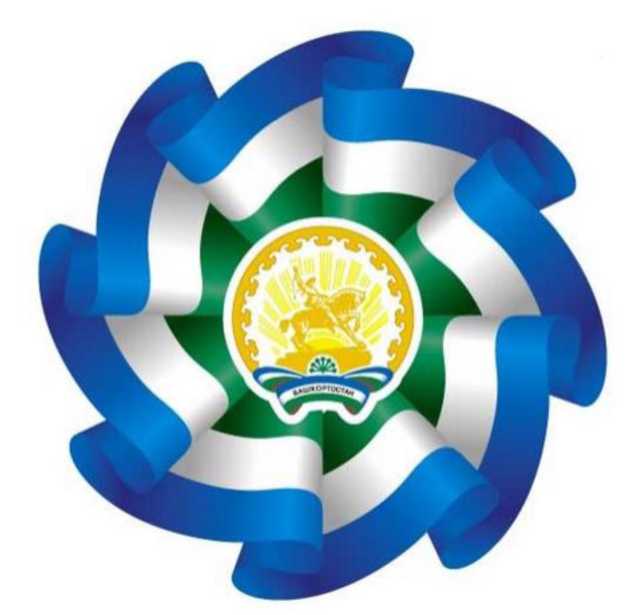 